KARTA ZGŁOSZENIA STOISKA PODCZAS 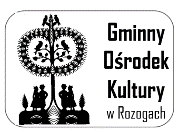 ROZOWSKIEGO PRZEGLĄDU MUZYKI LUDOWEJ.................................................................................................................................(Pełna nazwa firmy/placówki ,imię i nazwisko artysty)Adres (do umowy):ul................................................. kod................ miejscowość..................................................NIP............................................ REGON.........................................www.....................................tel. .............................................. e- mail.......................................................................Osoba reprezentująca ........................................... tel. kom....................................Prosimy o opisanie i podanie asortymentu: rodzaj, produkcja własna.....................................................................................................................................................................................................................................................Czy ma Pan/Pani własne stoisko, a jeśli tak, to jakie?Czy potrzebuje Pan/Pani udostepnienia energii elektrycznej?* Proszę podać liczbę kW lub wymienić podłączane urządzenia.Ile miejsca potrzebuje Pan/Panina stoisko? (proszę podać w metrach bieżących)Czy potrzebują Państwo stołu, krzesła? Ile sztuk? Czy są Państwo zainteresowani wynajmem namiotu?* Kartę Zgłoszeniową należy wysłać e-mailem (gokrozogi@wp.pl lub pocztą do dnia 20.07.2021 r. Na podstawie Karty Zgłoszeniowej organizator przygotuje umowę udziału w przeglądzie i wyrazi zgodę na sprzedaż asortymentu.*Organizator ostateczną decyzję w sprawie udostępnienia energii elektrycznej i/lub namiotu podejmie po zamknięciu zgłoszeń.Wyrażam zgodę na zbieranie i przetwarzanie danych osobowych przez Gminny Ośrodek Kultury w Rozogach zgodnie z ustawą z dnia 29 sierpnia 1997 r. o ochronie danych osobowych (j.t. Dz. U. Z 2014 r., poz. 1182 z późn. zm.). ............................. ............................................... data zgłoszenia podpis i pieczęć zgłaszającego